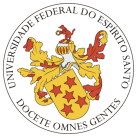 UNIVERSIDADE FEDERAL DO ESPÍRITO SANTOCENTRO DE EDUCAÇÃO FÍSICA E DESPORTOPROGRAMA DE PÓS-GRADUAÇÃO EM EDUCAÇÃO FÍSICASOLICITAÇÃO DE DESLIGAMENTOAo Colegiado do PPGEF,Eu, ____________________________________________________ (nome do aluno), aluno regular do curso de ____________________ (mestrado/doutorado) do Programa de Pós-Graduação em Educação Física da Universidade Federal do Espírito Santo, venho requerer o meu desligamento do curso, pelos motivos abaixo expostos:____________________________________________________________________________________________________________________________________________________________________________________________________________________________________________________________________________________________________________________________________________________________________________________________________________________________________________________________________________________________________________________________________________________________________________________________________________________________________________________________________________________________________________________________Vitória/ES, _____ de __________________ de 2020.____________________________Assinatura do(a) DiscenteCiência do(a) Orientador(a):Declaro que estou ciente da solicitação. Em _____/______/_______._________________________________Assinatura do(a) Orientador(a)